PROGRAMA NOSSA GENTE PARANÁNo último dia 05/04, reuniram-se na sala de reuniões do CRAS os membros do Comitê Municipal e do Comitê Local do Programa Nossa Gente Paraná, onde foram discutidos vários assuntos relacionados ao atendimento das famílias prioritárias e acompanhadas pelo Programa.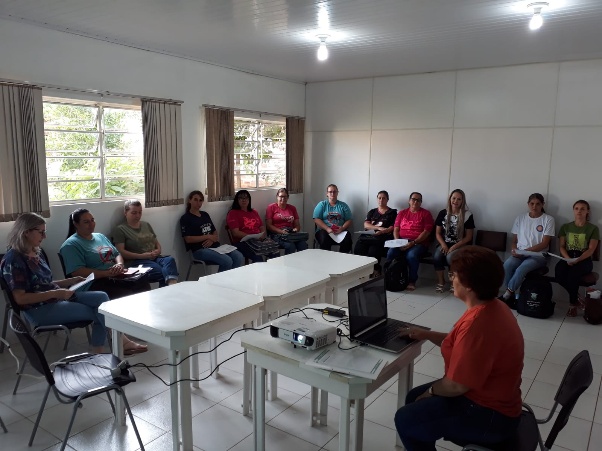 